Det Danske Spejderkorps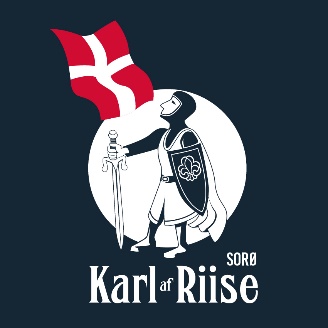 Karl af Riise gruppe, SorøReferat af grupperådsmøde på Borgerskolen d. 1. marts 2022Formand, Jakob Maibom bød velkommen.Valg af dirigent og referentTil dirigent valgtes Poul Henrik Madelung, og til referent valgtes Lone Vistisen.Poul Henrik redegjorde for, at mødet er lovligt indkaldt, da divisionen har givet gruppen dispensation fra reglen om at grupperådsmødet skal afholdes inden 1. marts.Beretning fra bestyrelse og ledere. Formanden gennemgik årets aktiviteter og henviste til de mere omfattende skriftlige beretninger på gruppens hjemmeside.Trods Corona og de mange restriktioner har det været et godt år med aktiviteter i hele gruppen. Mange møder har været afholdt udendørs. Medlemstallet er steget de sidste måneder, måske pga. Corona, men i hvert tilfælde fordi de mange ledere laver godt spejderarbejde. Medlemstallet er fordelt på: 7 mikrober (familiespejd), 26 minier, 18 juniorer, 13 tropsspejdere, 28 klanspejdere og 20 ledere.Gruppestyrelsen har stået for arbejdsdagen i Bromme, hvor hytten også er blevet vedligeholdt af håndværkere. Nu søges fondsmidler til renovering af hytten på Grønningen, især vinduer, døre og indgangspartiet i gavlen. Juletræssalget kunne melde udsolgt med et overskud på ca. 50.000 kr., en væsentlig indtægt for gruppen.Fremlæggelse og godkendelse af årsregnskabet for 2021.Kasserer Laura Wiedemann gennemgik årsregnskabet ved at pege på de særligt interessante poster: Året har været præget af mindre aktivitet end ellers pga. Corona og en medlemsnedgang, der nu er vendt. OK benzin har øget deres tilskud pga. Corona, og vi opfordres til at knytte Karl af Riise til benzinkortet hos OK benzin. Udgifterne til elektricitet er faldet, nok fordi vi har brugt hytten mindre. Til gengæld er udgifter til gaver steget, da bestyrelsen har valgt at give lederne en påskønnelse for deres gode arbejde.  Der har været udgifter til reparation af Bromme Hytten og til klatreudstyr, da gruppen nu har uddannede klatreinstruktører. Gruppen har en god økonomi, men bestyrelsen har også overvejelser om de negative renter, som skal betales af det relativt store indestående, der hellere skal bruges til gode aktiviteter. Årsregnskabet blev godkendt.Fremlæggelse og godkendelse af budget 2022Der forventes store udgifter til deltagelse på Spejdernes Lejr 2022 (SL 2022) både til deltagelse og ekstra udstyr, der bliver også søgt fonde til disse udgifter. Juletræssalget forventes at blive mindre. Der afsættes flere midler til flere gode aktiviteter, samt til renoveringen af Grønningen. Budgettet blev godkendt.Fremlæggelse og godkendelse af budget 2023.Der afsættes ekstra midler til vedligeholdelse af hytterne på Grønningen samt til aktiviteter i form af ture. Kontingentet er uændret.Spørgsmål fra forældre om det budgetterede underskud samt om det store indestående i banken. Laura og Jakob forklarede, at der søges fondsmidler, som ikke er en del af budgettet, og at bestyrelse og ledere har en god dialog om indestående, hensættelser og udgifter til aktiviteter. Budgettet blev vedtaget.Vedtagelse af kontingent 2023. Emnet blev debatteret, kontingentet er lavt i forhold til andre fritidstilbud, f.eks. fodbold, men et højere kontingent kan afholde nogen fra at blive spejdere, der er dog mulighed for at søge tilskud til børns fritidsaktiviteter. Uændret kontingent blev vedtaget.Behandling af indkomne forslagIngen forslag var fremsendt.Vedtagelse af udviklingsplanPoul Henrik gennemgik udviklingsplanen, som kan læses i sin helhed på Karl af Riises hjemmeside. Udviklingsplanen er lavet for det kommende år, men skal fremover spænde over fire år. De områder, der især lægges vægt på i Udviklingsplanen, er: Lederpleje, optimering af lageret for udstyr på Værkerne, renovering af hytterne på Grønningen, aktiviteter og godt spejderarbejde. Udviklingsplanen blev vedtaget.Fastsættelse af antal pladser i bestyrelsenBestyrelsen foreslår 12 pladser, ingen modforslag.Valg til bestyrelsen af: Formand, kasserer, unge, ledere, forældre og suppleanterFølgende blev valgt:Formand: Jakob MaibomKasserer: Laura WiedemannØvrig bestyrelse:  Carsten Rendum, Jonas Thaaning Steffensen, Cille Nielsen, Kasper Fischer Nielsen og Poul Henrik Madelung.10a. Valg af revisor og evt. revisorsuppleant.Anna Brun Nielsen blev valgt til revisorValg af fem stemmeberettigede til divisionsrådsmødet (23. april):Følgende blev valgt:Aslak RolvsenPhilip ProkeschMikkel MaibomJakob MaibomGustav MaibomValg af to stemmeberettigede til korpsrådsmødet:Følgende blev valgt:Mikkel MaibomGustav MaibomEventuelt:Forslag om at invitere forældre med til flere arrangementer, det kunne være bålhygge, opgaveløb, julearrangement med banko og fotos fra spejdernes arrangementer. Der var god stemning for forslaget.Spørgsmål om der arrangeres divisionsarrangementer, hvor flere spejdere deltager. Divisionsarrangementerne har i mange tilfælde været aflyst pga. Corona, men der er normalt to divisionsarrangementer om året et weekend- og et dagsarrangement.Efter grupperådsmødet var der orientering om SL2022Sorø, d.-------------------------------------------------------------------------------------------------------------------------Referent: Lone VistisenSorø, d. Formand Jakob MaibomSorø, d.Dirigent Poul Henrik Madelung